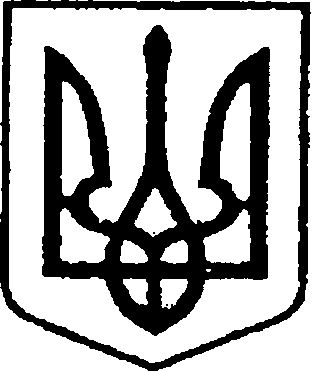 ПРОЕКТ                                                     УКРАЇНА                                 № 655 від 02.03.2020ЧЕРНІГІВСЬКА ОБЛАСТЬН І Ж И Н С Ь К А    М І С Ь К А    Р А Д Асесія VII скликанняР І Ш Е Н Н Явід                      2020 р.                    м. Ніжин	                          № _________	Відповідно до статей 25, 26, 42,59, 60, 73 Закону України «Про місцеве самоврядування в Україні», Закону України «Про приватизацію державного і комунального майна», Регламенту Ніжинської міської ради Чернігівської області, затвердженого рішенням Ніжинської міської ради від 24 листопада 2015 року № 1-2/2015 (зі змінами), рішення Ніжинської міської ради від 26 лютого 2020 року №52-68/2020 «Про перелік об’єктів комунальної власності Ніжинської міської об'єднаної територіальної громади, що підлягають приватизації», Ніжинська міська рада вирішила:	1. Приватизувати нежитлову будівлю, адміністративну будівлю, що належать до комунальної власності Ніжинської міської об'єднаної територіальної громади, та розташовані за адресою: м. Ніжин, вулиця Шекерогринівська, будинок 88 (перелік додається), шляхом  продажу на електронному аукціоні.	2. Офіційним органом для розміщення інформації з питань приватизації об’єктів комунальної власності Ніжинської міської об'єднаної територіальної громади вважати офіційний сайт Ніжинської міської ради «nizhynrada.gov.ua».  3. Начальнику відділу  комунального майна управління комунального майна та земельних відносин Ніжинської міської ради Чернігівської області Федчун Н.О. забезпечити оприлюднення даного рішення на офіційному сайті Ніжинської міської ради протягом п’яти робочих днів після його прийняття.  4. Організацію виконання даного рішення покласти на першого заступника міського голови з питань діяльності виконавчих органів ради Олійника Г. М. та начальника управління комунального майна та земельних відносин Ніжинської міської ради Чернігівської області Онокало І.А.  5. Контроль за виконанням даного рішення покласти на постійну депутатську комісію міської ради з майнових та житлово-комунальних питань, транспорту, зв’язку і охорони навколишнього середовища(голова комісії – Онокало І.А.).Міський голова                                                                А. В. ЛінникПЕРЕЛІК ОБ’ЄКТІВкомунальної власності Ніжинської міської об'єднаної територіальної громади, що підлягають приватизаціїСекретар Ніжинської міської ради                                      		В.В. СалогубПодає:Начальник відділу комунального майна управління комунального майна та земельних відносин Ніжинської міськоїради Чернігівської області                			         Н.О. ФедчунПогоджують:Перший заступник міського голови з питань діяльності виконавчихорганів ради                                                     	                  Г.М. Олійник	Секретар Ніжинської міської ради                       	        В.В. СалогубНачальник відділу юридично-кадрового забезпечення апарату виконавчого комітету Ніжинської міської ради    					    	                   В.О. ЛегаГолова постійної комісії міської ради з майнових та житлово-комунальних питань, транспорту, зв’язку та охорони навколишнього середовища 					                           І.А. ОнокалоГолова постійної  комісії міської ради з питань регламенту, депутатської діяльності та етики, законності, правопорядку,                                                             антикорупційної політики ,свободи слова та зв’язків з громадськістю                                                                           О.В. ЩербакПояснювальна записка	Проект рішення Ніжинської міської ради «Про приватизацію нежитлової будівлі, адміністративної будівлі, що розташовані за адресою: м. Ніжин, вул. Шекерогринівська, будинок,88 підготовлений відповідно до статей 25, 26, 42,59, 60, 73 Закону України «Про місцеве самоврядування в Україні», Закону України «Про приватизацію державного і комунального майна», Регламенту Ніжинської міської ради Чернігівської області, затвердженого рішенням Ніжинської міської ради від 24 листопада 2015 року № 1-2/2015 (зі змінами), рішення Ніжинської міської ради від 26 лютого 2020 року №52-68/2020 «Про перелік об’єктів комунальної власності Ніжинської міської об'єднаної територіальної громади, що підлягають приватизації».Метою прийняття рішення є збільшення надходження коштів від продажу об’єктів комунальної власності до міського бюджету, зменшення витрат на їх утримання та оптимізація структури комунальної власності.Начальник відділу комунального майна управління комунального майна таземельних відносин Ніжинської міської ради Чернігівської області 	                                                 Н.О. ФедчунПро приватизацію нежитлової будівлі, адміністративної будівлі, що розташовані за адресою: м. Ніжин, вул. Шекерогринівська, будинок,88ЗАТВЕРДЖЕНОрішення Ніжинської міської ради від ____2020 року № _________№Назва об’єкта приватизаціїАдресаСпосіб приватизації1.До нежитлової будівлі відносяться господарські будівлі та споруди: сарай «Д», лабораторія (недобудована) «З» площею 161 кв.м., , естакада «Л» площею 112,5 кв.м., вбиральня «У» площею 12,7, огорожа  № 1, ворота з хвірткою №2, ворота №3, асфальтове покриття №4 площею 773,2 кв.м.,  асфальтове покриття №5 площею 609,5 кв.м., асфальтове покриття №6 площею 874,0 кв.м., асфальтове покриття №7 площею 215,0 кв.м.,  асфальтове покриття №8 площею 638,6 кв.м., колодязь «К».Адміністративна будівля «А» загальною площею 739,8 кв.м. До складу адміністративної будівлі «А» входять: сарай, Б, площею 163,5 кв.м.; прибудова-гараж, Ж, площею 60,5 кв.м.; сарай, В, площею 129,5 кв.м.; рампа, в; котельня, Г, площею 37,2 кв.м.; ганок, а; ганок, а1; сходи, а2.          м. Ніжин,вул. Шекерогринівська,будинок 88Аукціон в електронній формі